La horaUna hora son 60 minutosMedia hora son 30 minutosUn cuarto de hora son 15 minutosUn minuto son 60 segundosWhat time is it?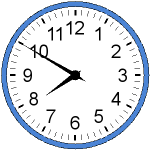 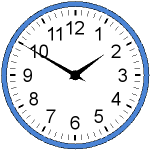 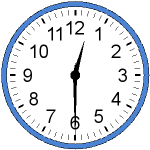 Son las 8 menos 10                 ______________________        ________________________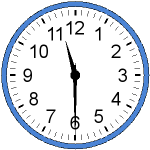 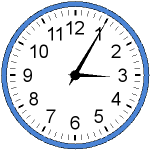 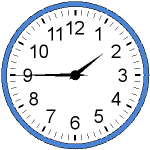 _____________________  _________________________   ______________________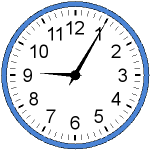 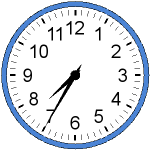 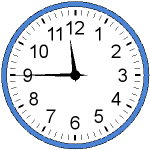 ______________________   _______________________   ________________________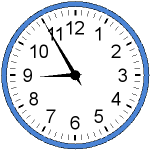 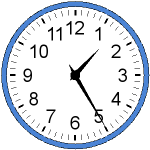 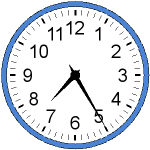 _____________________   _______________________   __________________________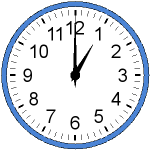 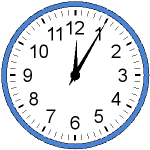 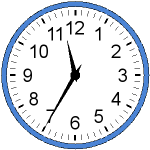 ______________________   ______________________   ___________________________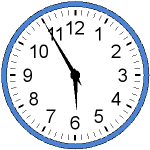 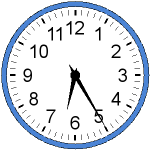 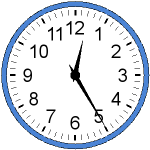 _______________________  _______________________   ___________________________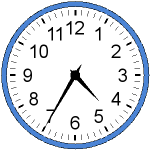 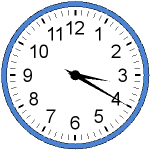 _____________________   ________________________   __________________________